Dromenvanger DinoRaf de Bie 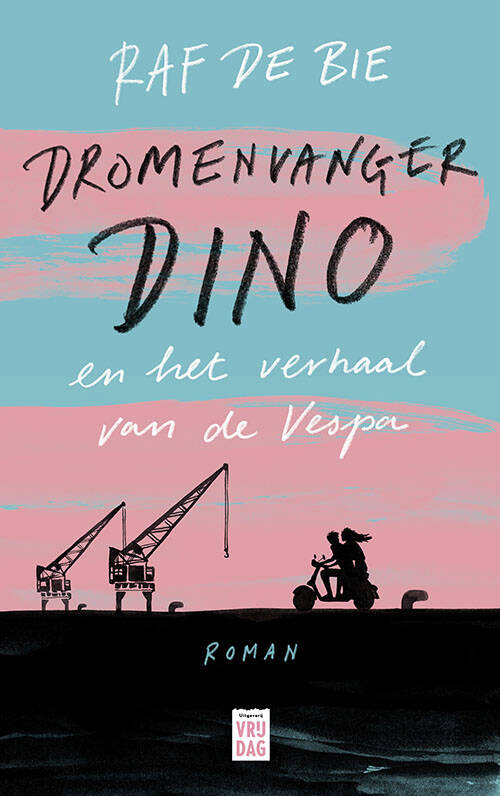 Flaptekst:Jonge hulpkok Dino heeft het moeilijk. Er zitten gaten en kieren in zijn appartement, zijn ex-vriendin vergeleek hun relatie met ondermaatse appelcake en in het restaurant zit de strenge chef hem dagelijks achter de vodden. Rust vindt Dino in het schriftje op zijn nachtkastje, waarin hij de namen noteert van de mensen over wie hij droomt. Als Dino de dochter van de chef ontmoet, komt ook haar naam in het schriftje terecht. Maar al snel blijkt dat ook zij van hem heeft gedroomd. Kunnen dromen werkelijkheid worden? Of verandert de werkelijkheid in een droom? Eén ding is zeker: alles heeft te maken met de geschiedenis die kleeft aan de oude Vespa van de chef. Tegen een achtergrond van druilerige herfstbuien, vreemde telefoontjes over een overleden huurder en een doosje boordevol gebak, ontspint er zich een vertederend verhaal vol ontroering, humor en klein geluk. Maar bovenal toont deze roman hoe de liefde onze levens voorgoed kan veranderen.Eerste zin:Hij noemde me Dino.Samenvatting:Een jonge hulp kok genaamd Dino werkt in een Italiaans restaurant waar hij en zijn collega´s super lekkere gerechten maken, maar wel onder enige druk van de chef. Dino is niet zomaar een doorsnee jongen, Dino vangt sinds jongs af aan al dromen. Vroeger had hij een schriftje gekocht en schreef hierin altijd over wie en wat hij had gedroomd. Op een dag vroeg de chef aan Dino of hij gebak wat over was naar zijn jarige dochter wilde brengen. Dino deed dit, maar wist overigens niet dat er een ontzettend leuk meisje op hem stond te wachten. Het meisje heette Julia. Na een kort gesprekje verliet hij Julia, voordat ze de deur dicht deed zei ze echter nog wel zijn naam. Dit vond Dino zo ontzettend vreemd want hij had haar nooit zijn naam verteld. Dezelfde avond en nacht droomde hij over haar. De droom ging als volgt: Julia zat achterop bij Dino op een Vespa, allebei naakt en ze reden rondjes door een stad. Op een dag kwam Julia langs bij het restaurant, toen vroeg hij hoe zij zijn naam kende. Hier reageerde ze vaag op, maar uiteindelijk zei ze ´´Ik heb van je gedroomd´´. Na een paar keer afspreken vertelde ze daadwerkelijk waar de droom over ging. Het ging over dat ze Dino ontmoette in een treinstation en dat het liefde op het eerste gezicht was, kort daarna waren ze elkaar op een vreemde manier kwijtgeraakt. De droom van Julia was niet zomaar een droom, haar vader (de chef) was zijn geliefde kwijtgeraakt op een treinstation. Voordat de chef zijn geliefde was kwijtgeraakt reden hij en zij samen vaak naakt op een Vespa door de stadjes in Italië. Niet alleen de droom van Julia was dus echt gebeurd, Dino zijn droom was achteraf ook echt gebeurd. Hij kwam er dan ook na lange tijd achter dat hij niet droomde over Julia en hem op de Vespa, maar dus eigenlijk over de Chef en zijn geliefde. Julia en Dino hadden het er vaak over, dat het echt geen toeval had kunnen zijn dat ze van elkaar hadden gedroomd. Julia was echter wel bang dat ze Dino kwijt zal raken, want wat als dromen werkelijkheid werden? Op een koude avond hadden ze het besloten: ze willen de droom uit laten komen. Julia had stiekem de Vespa van haar vader geleend en daar gingen ze. Allebei zonder kleding rijdend de stad door. Dit was achteraf niet een heel slim plan… Dino had de laatste tijd vaker last van plotselinge mist om zich heen. Hij weet niet precies wat dit betekende, maar hij vond het altijd erg vriendelijk aanvoelen zei hij. De mist kwam tijdens het ritje op de Vespa weer terug. Zonder erover na te denken, reed hij de dikke mist in. Na korte tijd kwam hij erachter dat Julia niet meer achterop bij hem zat. Haar armen waren niet meer om hem heen, haar borsten drukten niet meer in zijn rug en hij voelde haar kin niet meer op zijn schouder. Deze mist voelde ook niet vriendelijk maar juist onaangenaam. Hij moest en zou Julia terugvinden, hij reed in alle stress terug en kwam uit bij een treinstation. Dit treinstation was erg donker, er waren geen mensen en gaf geen prettig gevoel. Na het spreken met de opzichtster, het lopen door de donkere hal en het uren wachten op perron drie voor Julia, was ze nergens te vinden. Dino schreeuwde Julia haar naam door het treinstation. Hij kreeg antwoord, maar niet van Julia. Het was een vrouw die zich niets meer kon herinneren. Na lange tijd kwamen ze erachter dat het de oude geliefde was van de chef. De oude geliefde stelde voor om een ritje te maken op de Vespa. Ze reden samen weg van het treinstation en reden de dikke mist weer in. In deze dikke mist verloor hij alweer degene die achterop bij hem zat. Het verhaal eindigde erg vaag, hij zei namelijk: ¨En toen was ik precies waar ik moest zijn¨. De setting was dat Dino zich in een treinstation bevindt, nadat hij een vrouw had achtervolgd. Hij werd massaal van alle kanten bestormd door toeristen. Hij nam een grote hap zuurstof en keek naar de hemel.  Personages:Dino: Dit is het hoofdpersoon van het verhaal; je leest het boek vanuit zijn perspectief. De naam Dino is echter niet zijn echte naam, maar een bijnaam die de chef-kok hem heeft gegeven. De chef-kok gaf iedereen een Italiaanse wagennaam, omdat hij een autofreak was. Dino zijn naam komt dan ook van de Fiat Dino, ‘’een sportwagen’’. Verder komen wij als lezer ook nooit te weten hoe hij echt heet. Het uiterlijk van Dino wordt niet beschreven, wel maken we kennis met het innerlijk van hem. Dino ziet de wereld op een hele andere manier. Hij vergelijkt bijna alles met iets fantasierijks. Verder is hij heel erg perfectionistisch, aangezien hij een schema heeft voor wat hij moet doen na en voor werk.Julia: Dit is de dochter van de chef waar Dino uiteindelijk als een blok voor valt. Andersom vindt Julia hem ook leuk. Julia woont in een studentenhuis en heeft daar haar eigen kamer. Haar voordeur is beplakt met allemaal leuke foto’s en ‘’niet storen’’ bordjes. Julia is qua innerlijk heel erg open minded en zegt wat ze denkt. Verder wordt er over haar uiterlijk verteld dat ze rode haren heeft, blauwe ogen en sproetjes. Tijdens de eerste ontmoeting met Dino droeg ze een grijze joggingbroek met een gaatje bij de knie en een marine blauwe trui met het logo van de universiteit erop.Tes: Dit is een collega van Dino die hem vaak goed advies geeft. Tes werkt in een hogere categorie dan Dino en is dus ook het lievelingetje van de chef. De chef: Je ziet de chef in dit boek niet vaak voorkomen, maar toch is dit een belangrijk personage. Alles wat belangrijk is aan dit personage, is zijn  geschiedenis. Daar draait dit boek dan ook het meeste om. De chef zelf heeft een goed lopend restaurant waar hij zijn personeel naar raceauto’s vernoemt. Hij is namelijk een echte autofreak, zoals Dino dat omschreef. Hij heeft vroeger in Italië de liefde van zijn leven ontmoet. Hij reed stiekem met haar rondjes op haar Vespa in de nacht. Zij mocht echter niet met de chef omgaan, want haar ouders waren daar sterk tegen. De chef heeft de Vespa bewaard en rijd er nu vele jaren later nog steeds op. Vaak lees je dan ook dat de Vespa het soms begeeft.Quotes:“Ik vind het leuk dat je een dromenvanger bent,“ zei ze na een tijdje. (p117).“Ik heb van je gedroomd, “zei ze. (p29).“De mist was terug.“ (p134).Thematiek:Het is een romantisch, maar ook ontroerend boek om te lezen. Dit komt, omdat het boek het meest draait om de geschiedenis van de chef kok. Alles wat de chef heeft beleefd beleven Dino en Julia ook. Het boek is juist romantisch omdat je merkt dat het hoofdpersoon en het meisje elkaar super leuk vonden. Het maakt het dan ook nog specialer dat Julia eerder van hem heeft gedroomd en dus ook eigenlijk eerder verliefd op hem is geworden. Aan de emoties die Dino voelt, de dingen die ze samen doen en vooral de gekke gesprekken die ze hebben, merk je dat ze een oprechte connectie met elkaar hebben. Het emotionele van het boek is dan ook dat datgene wat zo mooi en romantisch was, opeens in een klap weg is.Motieven:Een motief dat vaak voorkomt, is de mist om Dino heen. Voor Julia had hij hier geen last van, maar pas met Julia kwam de mist opdagen. Dit betekent voor mij dat de werkelijkheid een droom begint te worden of juist dat de droom werkelijkheid wordt, maar dat Dino dit eigenlijk niet weet. Een ander motief kan de Vespa zijn, aangezien het hele boek draait om dit voertuig. Ik denk dat hij dit voertuig heeft gekozen, omdat als je samen naakt op een Vespa zit lekker dicht op elkaar zit. Dit is dus veel intiemer dan allebei naakt in een auto, omdat je dan niet knus op elkaar zit.Trivia-auteur:Raf De Bie (1986) woont en schrijft in Lier. Hij studeerde aan Schrijvers Academie Antwerpen en was twee jaar redactielid bij Kluger Hans. Zijn korte verhalen verschenen bij o.a. DW B en de Fusie. Dromenvanger Dino en het verhaal van de Vespa is zijn debuutroman.Bron: https://www.uitgeverijvrijdag.be/auteurs/de-bie-raf Titelverklaring:De titel van het boek is ¨Dromenvanger Dino¨. Dit is echt een super logische naam omdat Dino sinds jongs af aan al dromen vangt in zijn schriftje. Hij blijft dromen vangen totdat zijn dromen constant hetzelfde blijven. Telkens heeft hij weer de droom over Julia en de Vespa.Structuur en perspectief:Perspectief: In dit verhaal is er sprake van een ik-perspectief. Dit merk onder andere omdat je weet wat er in zijn hoofd omgaat. Verder heb je veel diepgang in het personage en heb je als lezer een eenzijdige kant van het verhaal.Voorbeeld: ¨Ik strekte mijn nek uit en spitste mijn oren, op zoek naar een geluid dat mijn verdwijnende echo´s overstemde¨. (p184)Structuur: Dit boek heeft 57 hoofdstukken waarvan elk genummerd is en geen titel heeft. Het verhaal wordt chronologisch verteld en het perspectief wisselt niet. In elk hoofdstuk blijft het thema rond dromen en de Vespa hangen. De hoofdstukken van het boek zijn ook erg kort vergeleken met andere boeken. Dit boek heeft een erg heldere structuur. Aan het begin en alles is te volgen; het einde van het boek is daarentegen erg warrig voor de lezer en was moeilijker te volgen.Decor:Tijd: Dit verhaal speelt zich af in het nu, dit is onder andere te merken aan de voertuigen die worden gebruikt in het verhaal (de Vespa). In het verhaal gaan er ongeveer een paar maanden voorbij. Het verhaal wordt verteld in chronologische volgorde. Vaak wordt er wel terugverwezen door een van de karakters naar de geschiedenis van bijvoorbeeld de chef. Dit valt echter niet onder flashback, omdat de hoofdpersoon zelf niet terug in de tijd gaat. Plaats en ruimte: Dit boek speelt zich in veel plekken af. Ik heb hieronder een rijtje gemaakt met de belangrijkste plaatsen waar het verhaal zich afspeelde.Dino’s appartement.Julia’s studentenhuis.Het restaurant waar Dino werktHet onaangename treinstationStijl:Wat mij meteen opviel de schrijfstijl van Raf de Bie waren de ontzettend korte hoofdstukken. Zijn hoofdstukken zijn vaak 2 bladzijden lang. De woorden die Raf de Bie gebruikt, zijn voor kinderen van mijn leeftijd goed te begrijpen. Het is dus niet een ál te lastig boek om te lezen. Doordat er veel gesprekken tussen personages zijn in dit boek, worden er dus veel aanhalingstekens gebruikt. Wat verder opvalt aan dit boek is dat het personage veel vergelijkingen gebruikt. Voorbeeld: “De mist was terug. Deze keer toonde hij zich in mijn slaapkamer. Het was een wazige vlek in de hoek die steeds groter werd. 
Met een beetje verbeelding kon je denken dat er in de haven een magische octopus was opgedoken die met zijn tentakels een spook inkt de stad in had gespoten.” (p.134)Slotzin:“En toen was ik precies waar ik moest zijn.”Beoordeling:Ik vind dat dit boek echt super leuk begon; ik was dan ook steeds nieuwsgieriger hoe het boek zou eindigen. Ik vond dat dit boek erg goed was aan het begin, maar echt super flauw eindigde. Ik had zelf verwacht dat het boek wat duidelijker zou eindigen, nu moet je zelf een beetje invullen wat er  gebeurd zou kunnen zijn met het hoofdpersonage, maar ook de mede personages. Het leek mij wat fijner om dus van bijvoorbeeld Julia te horen wat er met haar was gebeurd. Ik vond het einde  moeilijk om te volgen, dit begon pas na het stukje waar hij Julia kwijtraakte in de mist. Vóór het stukje waar hij Julia nog bij zich had, vond ik het een ontzettend amuserend boek. Het was interessant om steeds meer achter de dromen te komen van Dino en Julia. Vooral de opbouw was  ook goed verdeeld, geen enkel hoofdstuk was saai. In elk hoofdstuk was er wel iets nieuws voorgevallen of was hij weer ergens achter gekomen. Ondanks dat het boek naar mijn mening niet goed eindigde, zou ik dit boek toch aanraden aan iemand anders. Dit zou ik vooral willen doen om erachter te komen wat zij van het einde zouden vinden of wat voor motieven zij terug zouden vinden.Recensies:Een vermakelijk fabelachtig verhaal, waarin dromen liefde en de Vespa centraal staan.Deze roman is naast de humor zeker ook indrukwekkend, het kan wel verwarring zaaien maar uiteindelijk zal men het boek dichtslaan met een tevreden glimlach om de lippenDino heeft iets ongrijpbaars, iets romantisch, iets onwerkelijks een dromenvanger die zijn eigen droom achterna jaagt.Een magisch realistisch droomverhaal.Dromenvanger Dino is een bijzondere roman over liefde en verlies, over doorzetten en nooit opgeven en over het koesteren van herinneringen. Dromen en realiteit mengen zich tot een magisch realistisch droomverhaal, die de lezer na het lezen nog even vasthoudt in een droomwereld binnen een mistig treinstation.https://www.hebban.nl/recensie/moon-kager-over-dromenvanger-dinohttps://www.hebban.nl/recensie/marieke-scheers-over-dromenvanger-dinoOverhoor jezelf:VragenWelke droom van Dino kwam telkens weer terug?Wat betekent de mist waar Dino steeds weer mee te maken heeft?Waarom is Julia bang om Dino te verliezen?Hoe hebben Dino en Julia elkaar ontmoet?Waarom was de Vespa zo belangrijk voor de chef?AntwoordenDino had sinds dat hij Julia had ontmoet steeds dezelfde droom, namelijk: hij reed met Julia naakt op een Vespa door verschillende straatjes in een stad. Ook benoemde hij steeds haar borsten te voelen in zijn rug en de warmte van haar lichaam.De mist in het boek zou ik omschrijven als een ontsnapping naar een droomwereld of juist andersom. Julia heeft ooit gedroomd over Dino dat ze elkaar hadden ontmoet op het treinstation en dat het meteen liefde op het eerste gezicht was. Kort na hun eerste ontmoeting, raakten ze elkaar kwijt. Hetzelfde was namelijk ook gebeurd met de oude geliefde van de chef. Zij was verdwenen op het treinstation en niemand heeft ooit meer wat van haar vernomen. Ze hebben elkaar in het echt ontmoet toen Dino een doosje met gebak moest brengen van de vader van Julia (de chef). Julia had natuurlijk wel al eerder gedroomd van Dino, dus als je die keer meetelt als eerste keer, dan hebben ze elkaar ontmoet op een treinstation. De Vespa was belangrijk, aangezien er veel geschiedenis aan vast zit voor de chef. Dit is namelijk de Vespa waar de oude geliefde van hem en hij samen op hebben rond gereden door Italiaanse straten.